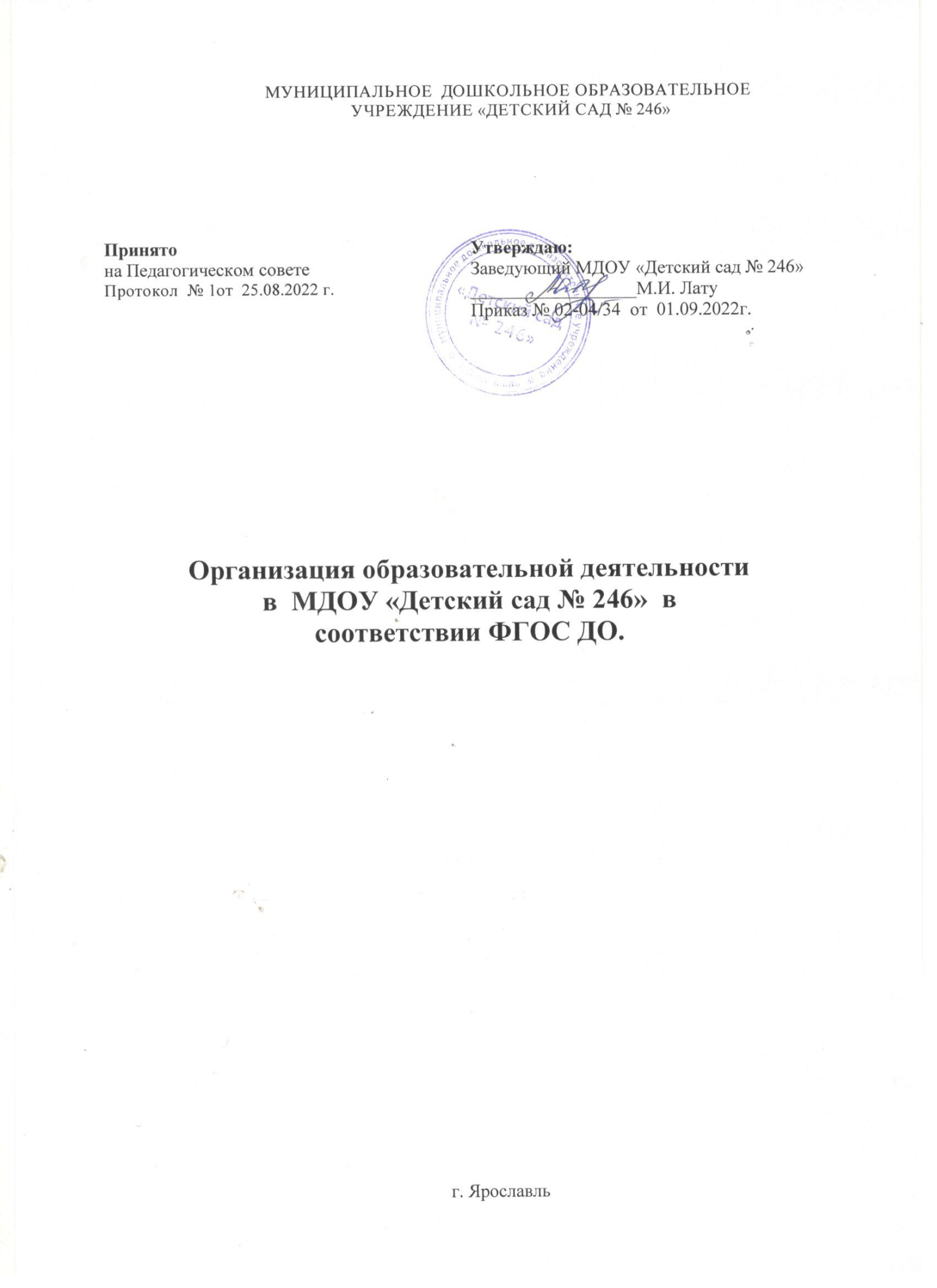 Сегодня в обществе идет становление новой системы дошкольного образования. Основополагающими документами нормативной правовой базы системы дошкольного образования, обязательными для исполнения во всех типах и видах образовательных организаций, ориентиром развития системы дошкольного образования являютсяКонвенция ООН о правах ребенкаКонституция Российской ФедерацииФедеральный закон от 29 декабря 2013 года № 273-ФЗ «Об образовании в Российской Федерации»Федеральный	государственный	образовательный	стандарт дошкольногообразования«Порядок организации и осуществления образовательнойдеятельности» (утвержден приказом № 1014 от 30 августа, регистрация в Минюсте 26 сентября 2013);Санитарно-эпидемиологические требования к устройству, содержанию и организации работы в дошкольных организациях.Стандартизация дошкольного образования не предусматривает предъявления жестких требований к детям дошкольного возраста, не рассматривает их в жестких «стандартных» рамках.Специфика дошкольного возраста такова, что достижения детей дошкольного возраста определяется не суммой конкретных знаний, умений и навыков, а совокупностью личностных качеств, в том числе обеспечивающих психологическую готовность ребенка к школе. Необходимо отметить, что наиболее значимое отличие дошкольного образования от общего образования заключается в том, что в детском саду отсутствует жесткая предметность. Развитие ребенка осуществляется в игре, а не в учебной деятельности. Стандарт дошкольного образования отличается от стандарта начального образования еще и тем, что к дошкольному образованию не предъявляются жесткие требования к результатам освоения программы.ФГОС ДО ставит во главу угла индивидуальный подход к ребенку и игру, где происходит сохранение самоценности дошкольного детства и где сохраняется сама природа дошкольника. Ведущие виды детской деятельности : игровая,коммуникативная, двигательная, познавательно-исследовательская, продуктивная, восприятие художественной литературы и фольклора, изобразительная, музыкальная, конструирование из различного материала и др.Необходимо отметить, что образовательная деятельность осуществляется на протяжении всего времени нахождения ребенка в детском саду.Остановимся более подробно на формах организации образовательной деятельности.	До	недавнего	времени	одной	из	форм	организации образовательной деятельности в детском саду были занятия.С учетом ФГОС ДО модель организации образовательной деятельности включает в себя:совместную деятельность детей и взрослого, где выделяются непрерывная образовательная деятельность с основными формами организации: игра,наблюдение, экспериментирование, проектная деятельность, общение(разговор, беседа) и решение образовательных задач в процессе режимных моментов и прочие;самостоятельная деятельность детей, а именно развивающая предметно- пространственная среда, соответствующая требованиям.Структура образовательной деятельности включает в себя цели, задачи и содержание которые отражены в ФГОС ДО и образовательной программе ДОО, средства, методы воспитания и обучения, формы организации, условия, обеспечивающие ее организацию осуществление и результаты, которые представлены в виде целевых ориентиров дошкольного образования.Образовательная деятельность прописана в ФГОС в 5 образовательных областях, представляющие определенные направления развития и образования детей:Социально-коммуникативное развитие; Познавательное развитие;Речевое развитие;Художественно-эстетическое развитие; Физическое развитие.Содержание образовательных областей может реализовываться в различных видах деятельности:В раннем возрасте (1год – 3 года) – предметная деятельность и игры с составными динамическими игрушками; экспериментирование с материалами и веществами, общение со взрослым и совместные игры со сверстниками под руководством взрослого, самообслуживание и действия с бытовыми предметами, восприятие смысла музыки, сказок, стихов. Рассматривание картинок, двигательная активность;Для детей дошкольного возраста (3 года – 8 лет) – ряд видов деятельности, таких как игровая, включая сюжетно-ролевую игру. Игру с правилами и другие виды игры, коммуникативная (общение и взаимодействие со взрослыми и сверстниками), познавательно-исследовательская (исследования объектов окружающего мира и экспериментирования с ними), а также восприятие художественной литературы и фольклора, самообслуживание и элементарный бытовой труд (в помещении и наулице), конструирование из разного материала, включая конструкторы, модули, бумагу, природный и иной материал, изобразительная (рисование, лепка, аппликация), музыкальная (восприятие и понимание смысла музыкальных произведений, пение, музыкально-ритмические движения, игры на детских музыкальных инструментах) и двигательная (овладение основными движениями) формы активности ребенка.Организованная образовательная деятельность представляет собой организацию совместной деятельности педагога с детьми:с одним ребенком (индивидуальная); с подгруппой детей(подгрупповая);с целой группой детей (фронтальная). Фронтальная форма организации обучения.Работа со всей группой, четкое расписание, единое содержание.Построение образовательной деятельности должно основываться на адекватных возрасту формах работы с детьми. Выбор форм работы осуществляется педагогом самостоятельно и зависит от контингента воспитанников, оснащенности ДОУ, культурных и региональных особенностей, специфики дошкольного учреждения.Выбор количества детей зависит от:возрастных и индивидуальных особенностей детей; вида деятельности их интереса к данному занятию; сложности материала;Но необходимо помнить, что каждый ребенок должен получить одинаковые стартовые возможности для обучения в школе.По содержанию Образовательная Деятельность может быть интегрированной, т.е. объединять несколько образовательных областей. Интеграции, в рамках которой дети будут активно развиваться, и совершенствовать уже имеющиеся знания, умения, навыки, а так же получать новую информацию об окружающем мире в процессе взаимодействия друг с другом, педагогом и предметно-пространственной средой.Содержание образовательной деятельности определяется программой, по которой работает дошкольное учреждение. Коллективом нашего детского сада разработана основная образовательная программа ДО, с учетом особенностей образовательного учреждения, возрастных особенностей, образовательных потребностей и запросов воспитанников и их семей.Главная особенность организации образовательной деятельности в ДОУ на современном этапе - это уход от учебной деятельности (занятий), повышение статуса игры, как основного вида деятельности детей дошкольного возраста; включение в процесс эффективных форм работы с детьми: ИКТ, проектной деятельности, игровых, проблемно - обучающих ситуаций в рамках интеграции образовательных областей.Таким образом, «занятие» как специально организованная форма учебной деятельности в детском саду отменяется. Занятием должна стать интересная для детей, специально организованная воспитателем специфическая детская деятельность, подразумевающая их активность, деловое взаимодействие и общение, накопление детьми определенной информации об окружающем мире, формирование определенных знаний, умений и навыков. Но процесс обучения остается. Педагоги продолжают«заниматься» с детьми. Между тем необходимо понимать разницу между«старым» обучением и «новым».Форма организации детей во время образовательной деятельности может быть различной: малыши сидят за столами, на стульчиках, расставленных полукругом, или свободно передвигаются по групповой комнате и т.д.Эффективность образовательной деятельности в большей степени зависит от того, насколько эмоционально она протекает.Обучение детей младшего дошкольного возраста должно носить наглядно- действенный характер. В группах старшего возраста, достаточно сообщения о теме или основной цели непрерывной образовательной деятельности. Дети старшего возраста привлекаются к организации необходимой обстановке, что способствует возникновению интереса к образовательной деятельности.В любой образовательной деятельности выделяют три основные части, неразрывно связанные общим содержанием и методикой: начало, ход непрерывной образовательной деятельности и окончание.Главные методы обученияПрактические: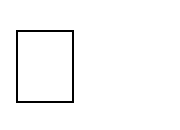 опытупражнение экспериментированиемоделированиеНаглядные:наблюдение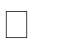 демонстрация наглядных пособийСловесные:рассказ педагога беседачтение художественной литературыИгровые:дидактическая игравоображаемая ситуация в развѐрнутом видеОбразовательная деятельность детей в режиме дня.Помимо организованной образовательной деятельности воспитателем должны бытьзапланирована и образовательная деятельность в режиме дня: В утренние и вечерние часыНа прогулкеПри проведении режимных моментов.Цели образовательной деятельности в режиме дня:Охрана здоровья и формирование основы культуры здоровья;Формирование у детей основ безопасности собственной жизнедеятельности и предпосылок экологического сознания (безопасности окружающего мира)Освоение первоначальных представлений социального характера и включение детей в систему социальных отношенийФормирование у детей положительного отношения к труду.Самостоятельная деятельность детей.По санитарно-эпидемиологическим требованиям к содержанию и организации работы в дошкольных организациях на самостоятельную деятельность детей 3-7 лет в режиме дня должно отводиться не менее 3-4 часов.Но это не значит, что ребенок должен быть предоставлен самому себе. Для организации самостоятельной деятельности детей необходимо создать развивающую предметно- пространственную среду и присмотр и уход за каждым ребенком.Развивающая предметно-пространственная среда должна быть: содержательно – насыщенной,трансформируемой; полифункциональной; вариативной;доступной; безопасной.Насыщенность	среды	должна	соответствовать	возрастным возможностям детейи содержанию Программы.Трансформируемость пространства предполагает возможность изменений предметно-пространственной среды в зависимости от образовательной ситуации, в том числе от меняющихся интересов и возможностей детей.Полифункциональность материалов предполагает:возможность разнообразного использования различных составляющих предметнойсреды, например, детской мебели, мягких модулей, ширм и т.д.;Вариативность среды предполагает:наличие в Организации или Группе различных пространств (для игры,конструирования, уединения и пр.), а также разнообразных материалов, игр, игрушек и оборудования, обеспечивающих свободный выбор детей;Доступность среды предполагает:свободный доступ детей, к играм, игрушкам, материалам, пособиям, обеспечивающимвсе основные виды детской активности;Безопасность предметно-пространственной среды предполагает соответствие всех ее элементов требованиям по обеспечению надежности и безопасности их использования.Из выше сказанного можно сделать вывод, что дети получают информацию от педагогов в течении всего дня, в разных видах деятельности и в течении всего пребывания ребенка в детском саду.